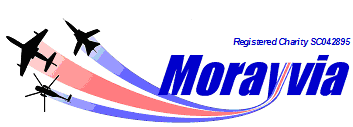 Application Form Role DetailsRole Applied For: Director on Morayvia’s Board  In order to be elected as a Director, I understand I am also required to be a member of Morayvia.Personal DetailsStatement of Experience ReferencesPlease provide details of 2 referees. References are sought only in relation tosuccessful candidates. They should not be a relative.Qualifications Please tell us about any relevant qualifications which you holdMost recent employment (if applicable)Are there any other relevant employment or volunteer roles you wish to refer to, relevant to this role? Professional Membership and AppointmentsPlease list any relevant professional memberships or appointmentsPotential Conflicts of Interest Do you have any business commitments which have the potential to represent a conflict of interest with the post for which you are applying for? If so, please give a brief description Self declarationHave you ever been convicted of a criminal offence, other than a spent conviction under the Rehabilitation of Offenders Act 1974? If Yes, please provide details:Note to all applicants Please do not include any additional material with your application unless this has been requested. This does not include any continuation sheets from this application. If invited to interview you will be asked to sign your application form and the following declaration.Please return completed application form to:  lynne.herbert@morayvia.org.uk by 9am on Monday 29th August 2022.  You can also post to Lynne Herbert, Morayvia, North Road, Kinloss IV36 3YA.DeclarationI declare to the best of my knowledge the information given on this form (and anyadditional sheets used) is true and correct. I confirm that have not been disqualified as a Director under company law or as a trustee under charity law and am eligible to serve on the Morayvia Board. I realise that false information or omissions may lead to my application being disqualified, or if I have already been appointed, that appointment may be revoked.I understand that if appointed:I must declare if I have any interests in any company or charity that deals with Morayvia.I am over age 18.I am not an undischarged bankrupt.I have not previously been removed from trusteeship of a charity by a court or Office of the Scottish Charities Regulator.I am not under a disqualification order under the Company Directors’ Disqualification Act 1986.I am, in the light of the above, not disqualified by Part 1 of the Law Reform (Miscellaneous Provision) (Scotland) Act 1990, from acting as a charity trustee.I undertake to fulfil my responsibilities and duties as a Director of Morayviain good faith and in accordance with the law and within Morayvia’sobjectives, vision and values.I do not have any financial interests in conflict with those of Morayvia(either in person or through family or business connections) except those which	I have formally notified in a conflict of interest statement. I will specifically notifyany such interest at any meeting where trustees are required to make a decisionwhich affects my personal interests, and I will unless agreed otherwise absentmyself entirely from any decision on the matter and not vote on it.You will be asked to sign this declaration should you be invited to interview.Full Name:Address:Email Address:Home PhoneMobile PhonePlease use this section to describe why you are interested in this role and the skills, interests and experience you could bring. Please consider the role profile in preparing your response.(text box will expand)Name:Address:Email: Tel:Name:Address:Email: Tel:QualificationDate AwardedName of most recent employerAddressDates of employmentDescription of your current / most recent job roleDescription of your current / most recent job role(text box will expand)(text box will expand)